Łomża, dn. 15.11.2022 r.WIR.271.2.28.2.2022WYJAŚNIENIA I ZMIANA TREŚCI SPECYFIKACJI WARUNKÓW ZAMÓWIENIA 
ORAZ ZMIANA OGŁOSZENIA O ZAMÓWIENIU Dotyczy: postępowania o udzielenie zamówienia publicznego nr sprawy: WIR.271.2.28.2022 
pn.: „Dostawa i montaż EKO przystanku”.Zamawiający, Miasto Łomża, działając na podstawie art. 284 ust. 2 i 6 Ustawy z dnia
11 września 2019r. Prawo zamówień publicznych (t.j. Dz. U. z 2022 poz. 1710.), zwanej dalej „uPzp”, wyjaśnia treść Specyfikacji Warunków Zamówienia zwanej dalej „SWZ”:Pytanie nr 1:Zawracamy uwagę, iż rośliny do nasadzeń o parametrach wymaganych w OPZ np. sadzonki Hedera helix L o wysokość rośliny ok. 180 cm, w szkółkach są dostępne od 1 kwietnia. Ponadto zgodnie ze sztuką budowlaną, termin wykonania nasadzeń powinien umożliwiać prawidłowe ukorzenienie się roślin co warunkuje udatność nasadzeń. Termin wykonania ma duże znaczenie w przypadku zielonego dachu. Wykonawca wnosi o przesunięcie terminu realizacji zamówienia do końca kwietnia 2023. Zamawiający w SWZ powinien określić terminy realizacji zamówienia możliwe do dotrzymania 
i należytego wykonania zamówienia.Odpowiedź na pytanie nr 1:Zamawiający wydłuża termin realizacji I etapu. Termin realizacji Etapu I wynosi 5 miesięcy od dnia podpisania umowy. Pytanie nr 2:Projekt przewiduje podłączenie gablot w „zielonej wiacie” do stacji solarnej.Czy w związku z koniecznością wykonania przyłączy en do projektowanej wiaty – należy wykonać projekt przyłącza en wraz z uzgodnieniem z odpowiednim Zarządcą oraz wykonanie pełnego przyłącza do wiaty przez uprawnionego elektryka.Odpowiedź na pytanie nr 2:Zgodnie z szczegółowym opisem przedmiotu zamówienia ( załącznik nr 8 do SWZ) Zakres przedmiotu nie przewiduje budowy przyłącza elektroenergetycznego niskiego napięcia nN 0,4kV i uzgodnienia go z dystrybutorem sieci (PGE Dystrybucja S.A.). Zasilanie elektryczne EKO przystanku ma działać 
w układzie po za siecią elektroenergetyczną (off-grid), tylko ze stacji solarnej z odpowiednio dobranym akumulatorem. Wewnętrzna instalacja elektryczna oraz zabezpieczenia odpowiednich obwodów muszą być zawarte w dokumentacji technicznej.Pytanie nr 3:Jaki rodzaj szyb należy przyjąć do wyceny: wg. OPZ Pkt. 3 ppkt. b i a – szyby hartowane gr. 8mm, natomiast wg . OPZ Pkt. 3 ppkt. c – szyby bezpieczne klejone gr. 8 mm?Odpowiedź na pytanie nr 3:Zamawiający wymaga zastosowania do wypełnienia konstrukcji ścian segmentów bocznych i tylnych szybami bezpiecznymi ze szkła hartowanego gr min. 8 mm.  Pytanie nr 4:SWZ roz. IV pkt 1)d. Wykonawca zobowiązany jest dopełnić wszelkich wymaganych przepisami prawa formalności związanych z zajęciem pasa drogowego na czas prowadzenia robót ingerujących w jezdnię. – Standardowo montaż zielonego przystanku prowadzony jest na chodniku bez jakiejkolwiek ingerencji w jezdnię. W przypadku lokalizacji przystanku przy Wydziale Nauk Informatyczno – technologicznych, istnieje możliwość wykorzystania parkingu znajdującego się bezpośrednio za projektowaną wiatą przystankową. Wykonawca wnosi o rezygnację ze sporządzenia z projektu tymczasowej organizacji ruchu.Odpowiedź na pytanie nr 4:Zamawiający nie wymaga sporządzenia projektu tymczasowej organizacji ruchu jeśli zostanie spełniony warunek, że montaż wiaty przystankowej oraz stacji solarnej będzie odbywał się bez ingerencji 
w jezdnię. Pytanie nr 5:Czy stacja do segregacji odpadów ma być ustawiona na terenie trawnika, czy na terenie wyłożonym kostką brukową (co wiąże się z rozbiórką tej kostki)?Odpowiedź na pytanie nr 5:Ostateczne miejsce ustawienia stacji segregacji odpadów zostanie wyznaczone po zatwierdzeniu przez Zamawiającego szczegółowej wizualizacji wiaty przystankowej wraz ze wszystkim elementami towarzyszącymi. Pytanie nr 6: Jaka jest długość i szerokość miejsca przeznaczonego na zieloną wiatę przedstawionego w załączniku 9c?Odpowiedź na pytanie nr 6:Wymiary miejsca przeznaczonego na wiatę przystankową wskazanego w załączniku nr 9c do SWZ wynoszą: długość 6,00 m; szerokość  2,50  m.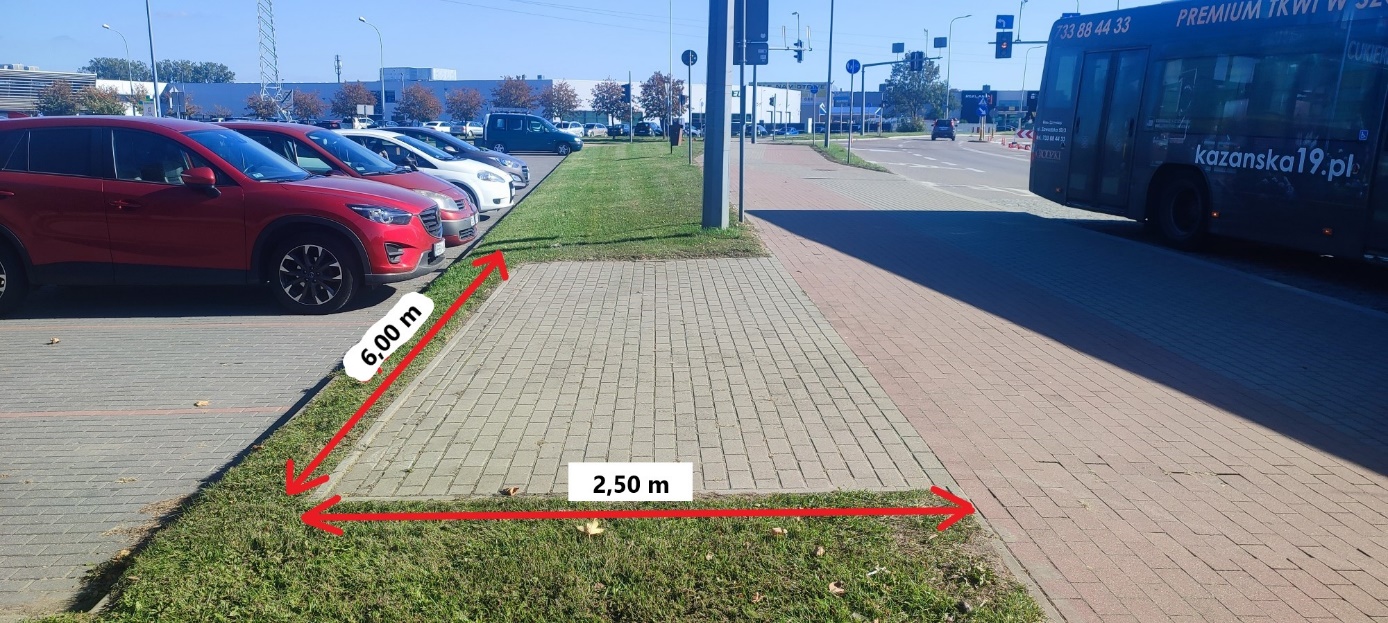 Pytanie nr 7 Czy niewymagany jest montaż znaku D-15?Odpowiedź na pytanie nr 7:Zamawiający nie wymaga montażu znaku D-15. Montaż znaku D-15 nie jest objęty zakresem przedmiotu zamówienia.Pytanie nr 8Czy niewymagany jest montaż ekspozytora na nazwę przystanku/ numery linii?Odpowiedź na pytanie nr 8:Zamawiający nie wymaga montażu ekspozytora na nazwę przystanku/numery linii. Montaż ekspozytora na nazwę przystanku/numeru linii nie jest objęty zakresem przedmiotu zamawiania. Pytanie nr 9Czy jest konieczność wykonania powykonawczego operatu geodezyjnego.Odpowiedź na pytanie nr 9:Zamawiający nie wymaga wykonania powykonawczego operatu geodezyjnego. Pytanie nr 10Czy planowane do wykonania roboty objęte są obowiązkiem zgłoszenia robót?Odpowiedź na pytanie nr 10:Planowane roboty nie są objęte obowiązkiem zgłoszenia robót. Zgodnie z art. 29 ust 2 pkt 5 ustawy Prawo budowlane, budowa wiat przystankowych nie wymaga uzyskania pozwolenia na budowę lub dokonania zgłoszenia zamiaru budowy – wykonania robót budowlanych - niewymagającego pozwolenia na budowę.Zgodnie z art. 29 ust. 4 pkt 3. litera c ustawy Prawo budowlane instalowanie pomp ciepła, wolno stojących kolektorów słonecznych, urządzeń fotowoltaicznych o mocy zainstalowanej elektrycznej nie większej niż 50 kW nie wymaga uzyskania pozwolenia na budowę lub dokonania zgłoszenia zamiaru budowy – wykonania robót budowlanych - niewymagającego pozwolenia na budowę.Pytanie nr 11.Czy w ramach składanej dokumentacji projektowej wystarczająca jest przekazanie: wizualizacja przystanku oraz projekt z obliczeniami statystycznymi wiaty? Wykonawca wnosi o przedstawienie pełnego zakresu dokumentacji projektowej jaka ma być przedstawiona Zamawiającemu. 
Czy dokumentację należy traktować jako pełen projekt budowlany?Odpowiedź na pytanie nr 11:W ramach składanej dokumentacji Zamawiający zgodnie z zapisami SWZ wymaga przekazania :szczegółowej wizualizacji wiaty przystankowej wraz ze wszystkim elementami towarzyszącymi oraz stacji solarnej. Projektu konstrukcji wiaty przystankowej wraz z obliczeniami  statystycznymi. Schematu wewnętrznej instalacji elektrycznej zasilania wiaty przystankowej oraz gablot informacyjnych, Dokumentacji w formie mapy z zaznaczoną lokalizacją wiaty oraz stacji solarnej (rozmieszczenie fundamentów, rzut podstawy wiaty, odległość od krawędzi jezdni i mediów w pobliżu wiaty) wykonana na kopii mapy zasadniczej w skali 1:500.Zamawiający nie wymaga opracowania dokumentacji w formie projektu budowlanego.Pytanie nr 12. Czy w związku z rozbudowanym zakresem przedmiotu zamówienia oraz dniem świątecznym wypadającym w tygodniu, możliwe jest przesunięcie terminu składania ofert do dnia 24.11.2022?Odpowiedź na pytanie nr 12:Zamawiający wyraża zgodę na przesunięcie terminu składania ofert do dnia 24.11.2022 r. W związku z odpowiedziami na pytania Wykonawców, Zamawiający, Miasto Łomża działając na podstawie art. 286 ust. 1 uPzp zmienia treść SWZ w następującym zakresie: W Rozdziale IV pkt. 1 ppkt. 1 litera a   było „Wykonawca w ciągu 30 dni od dnia zawarcia Umowy przedłoży Zamawiającemu: szczegółową wizualizację wiaty przystankowej z systemem retencjonowania wody opadowej wraz ze wszystkim elementami towarzyszącymi  z opisem gatunków roślin oraz wizualizację  stacji solarnej. Wnioski materiałowe w zakresie wszystkich zastosowanych materiałów, odpowiadających wskazanym przez Zamawiającego w szczegółowym opisie przedmiotu zamówienia parametrach.Zamawiający ma 14 dni roboczych od dnia dostarczenia na akceptację przedstawionej wizualizacji oraz zatwierdzenie wniosków materiałowych lub wniesienie uwag, w przypadku nie wniesienia uwag do wizualizacji w w/w okresie uznaje się ją za uzgodnioną poprzez tzw. milczącą zgodę”.Jest „Wykonawca w ciągu 30 dni od dnia zawarcia Umowy przedłoży Zamawiającemu: szczegółową wizualizację wiaty przystankowej z systemem retencjonowania wody opadowej wraz ze wszystkim elementami towarzyszącymi  z opisem gatunków roślin oraz wizualizację  stacji solarnej, schemat wewnętrznej instalacji elektrycznej zasilania wiaty przystankowej oraz gablot informacyjnych,wnioski materiałowe w zakresie wszystkich zastosowanych materiałów, odpowiadających wskazanym przez Zamawiającego w szczegółowym opisie przedmiotu zamówienia parametrach.Zamawiający ma 14 dni roboczych od dnia dostarczenia na akceptację przedstawionej wizualizacji,  zatwierdzenie wniosków materiałowych oraz schematu instalacji elektrycznej lub wniesienie uwag, w przypadku nie wniesienia uwag do wizualizacji w w/w okresie uznaje się ją za uzgodnioną poprzez tzw. milczącą zgodę”.W Rozdziale VII pkt.1  Ppkt. 1 było „Etap I – 4 miesiące od dnia podpisania Umowy” jest „ Etap I – 5 miesięcy od dnia podpisania Umowy” W Rozdziale XVII ust. 1 było: „Wykonawca będzie związany ofertą do dnia 16 grudnia 2022 r. Bieg terminu związania ofertą rozpoczyna się wraz z upływem terminu składania ofert.” jest: „Wykonawca będzie związany ofertą do dnia 23 grudnia 2022 r. Bieg terminu związania ofertą rozpoczyna się wraz z upływem terminu składania ofert.”W załączniku nr 7  do SWZ wzorze Umowy § 1 pkt 6  litera a było: „Wykonawca jest zobowiązany w ciągu 30 dni od dnia zawarcia Umowy przedłożyć Zamawiającemu:• szczegółową wizualizację wiaty przystankowej z systemem retencjonowania wody opadowej wraz ze wszystkim elementami towarzyszącymi z opisem gatunków roślin oraz wizualizację stacji solarnej.• wnioski materiałowe w zakresie wszystkich zastosowanych materiałów odpowiadających wskazanym przez Zamawiającego w szczegółowym opisie przedmiotu zamówienia parametrach.Zamawiający ma 14 dni roboczych od dnia dostarczenia na akceptację przedstawionej wizualizacji oraz wnioski materiałowe lub wniesienie uwag, w przypadku nie wniesienia uwag do wizualizacji w w/w okresie uznaje się ją za uzgodnioną poprzez tzw. milczącą zgodę.”Jest  „Wykonawca w ciągu 30 dni od dnia zawarcia Umowy przedłoży Zamawiającemu: • szczegółową wizualizację wiaty przystankowej z systemem retencjonowania wody opadowej wraz ze wszystkim elementami towarzyszącymi  z opisem gatunków roślin oraz wizualizację  stacji solarnej, • schemat wewnętrznej instalacji elektrycznej zasilania wiaty przystankowej oraz gablot informacyjnych,• wnioski materiałowe w zakresie wszystkich zastosowanych materiałów, odpowiadających wskazanym przez Zamawiającego w szczegółowym opisie przedmiotu zamówienia parametrach.Zamawiający ma 14 dni roboczych od dnia dostarczenia na akceptację przedstawionej wizualizacji,  zatwierdzenie wniosków materiałowych oraz schematu instalacji elektrycznej lub wniesienie uwag, w przypadku nie wniesienia uwag  w w/w okresie uznaje się ją za uzgodnioną poprzez tzw. milczącą zgodę”.W załączniku nr 7  do SWZ wzorze Umowy §  2 ust. 1 pkt 1 było „Etap I – cztery miesiące od daty podpisania Umowy. Za termin realizacji I etapu uważa się datę podpisania protokołu odbioru końcowego” jest  „Etap I – pięć  miesięcy od daty podpisania Umowy. Za termin realizacji I etapu uważa się datę podpisania protokołu odbioru końcowego”W załączniku nr 7 wzorze Umowy § 2 ust 2 było  „Zamawiający wymaga, aby Wykonawca 
w terminie 30 dni od zawarcia umowy:1) przedłoży Zamawiającemu szczegółową wizualizację wiaty przystanku ze wszystkim elementami towarzyszącymi oraz stacji solarnej wraz z opisem konstrukcji wiaty przystankowej, zastosowanych materiałów i parametrów oraz opisem gatunków roślin. Zamawiający ma 7 dni roboczych od dnia dostarczenia na akceptację przedstawionej wizualizacji lub wniesienie do niej uwag, w przypadku nie wniesienia uwag do wizualizacji w w/w okresie uznaje się ją za uzgodnioną poprzez tzw. milczącą zgodę.2) przedłoży Zamawiającemu do zatwierdzenia wnioski materiałowe w zakresie wszystkich zastosowanych materiałów, odpowiadających wskazanym przez Zamawiającego 
w szczegółowym opisie przedmiotu zamówienia parametrach”. Jest „Zamawiający wymaga, aby Wykonawca w terminie 30 dni od zawarcia umowy:1) przedłoży Zamawiającemu szczegółową wizualizację wiaty przystanku ze wszystkim elementami towarzyszącymi oraz stacji solarnej wraz z opisem konstrukcji wiaty przystankowej, zastosowanych materiałów i parametrów oraz opisem gatunków roślin. Zamawiający ma 14 dni roboczych od dnia dostarczenia na akceptację przedstawionej wizualizacji lub wniesienie do niej uwag, w przypadku nie wniesienia uwag do wizualizacji w w/w okresie uznaje się ją za uzgodnioną poprzez tzw. milczącą zgodę.2) przedłoży schemat wewnętrznej instalacji elektrycznej zasilania wiaty przystankowej oraz gablot informacyjnych,3) przedłoży Zamawiającemu do zatwierdzenia wnioski materiałowe w zakresie wszystkich zastosowanych materiałów, odpowiadających wskazanym przez Zamawiającego 
w szczegółowym opisie przedmiotu zamówienia parametrach.”W załączniku nr 8 do SWZ szczegółowym opisie przedmiotu zamówienia pkt 3. ppkt. c było „wypełnieniem konstrukcji wiat na bocznych i tylnych ścianach powinny być szyby ze szkła bezpiecznego klejonego o grubości min 8,0 [mm]; szyby powinny posiadać naklejki chroniące ptaki przed kolizjami (paski, kropki) w ilości gwarantującej skuteczne zabezpieczenie” jest „wypełnieniem konstrukcji wiat na bocznych i tylnych ścianach powinny być szyby ze szkła hartowanego  o grubości min 8,0 [mm]; szyby powinny posiadać naklejki chroniące ptaki przed kolizjami (paski, kropki) w ilości gwarantującej skuteczne zabezpieczenie”.Mając na uwadze powyższe, działając na podstawie art. 286 ust. 3 uPzp, Zamawiający zmienia termin składania i otwarcia ofert: w Rozdz. XVIII ust. 1 pkt 1 SWZ zmianie ulega termin składania ofert: z dnia 17.11.2022 r. godz. 10:00 na dzień 24.11.2022 r. godz. 10:00,w Rozdz. XVIII ust. 2 pkt 1 SWZ zmianie ulega termin otwarcia ofert: z dnia 17.11.2022 r. godz. 10:15 na dzień 24.11.2022 r. godz. 10:15.W związku ze zmianą treści Specyfikacji Warunków Zamówienia na podstawie art. 286 ust. 9
w związku z art. 271 ust. 1 i ust. 2 ustawy Pzp zmianie ulega również treść ogłoszenia o zamówieniu 
w zakresie:W Sekcji IV ust. 4.2.10   było:  „Okres realizacji zamówienia albo umowy ramowej 16 miesięcy” jest: „Okres realizacji zamówienia albo umowy ramowej 17 miesięcy”W Sekcji VIII ust. 8.1.) Termin składania ofert było: „2022-11-17 10:00”, jest: „2022-11-24 10:00”.W Sekcji VIII ust. 8.3.) Termin otwarcia ofert było: „2022-11-17 10:15”, jest: „2022-11-24 10:15”.W Sekcji VIII ust. 8.4.) Termin związania ofertą było: „do 2022-12-16”, jest: „do 2022-12-23”.Powyższe zmiany zostały wprowadzone w plikach pdf. zamieszczonych na stronie prowadzonego postępowania pod nazwą: SWZ_Aktualizacja, zał. nr 7_Aktualizacja,zał. nr 8_Aktualizacja. Powyższe wyjaśnienia i zmiany są integralną częścią SWZ i są wiążące dla wszystkich Wykonawców. Tym samym, Wykonawcy są zobowiązani uwzględnić je, składając oferty
w postępowaniu o udzielenie zamówienia publicznego na wykonanie w/w zadania. 